Publicado en madrid el 26/09/2016 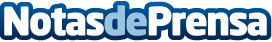 La generación de colágeno, clave para frenar el deterioro de articulaciones causado por el sedentarismoLa inactividad física, el sobrepeso o la edad son factores que aceleran la degradación de los cartílagos, tejido que protege los huesos del roce constante entre ellos. El colágeno es el componente fundamental del cartílago que, a partir de los 21 años, va perdiendo su capacidad para regenerarse en el organismo. En mujeres postmenopáusicas, la pérdida de colágeno puede llegar a ser del 30%
Datos de contacto:Berbés Asociados697559961Nota de prensa publicada en: https://www.notasdeprensa.es/la-generacion-de-colageno-clave-para-frenar-el_1 Categorias: Nutrición Industria Farmacéutica Sociedad http://www.notasdeprensa.es